Äänen nauhoitus ”Sanelin” ohjelmalla 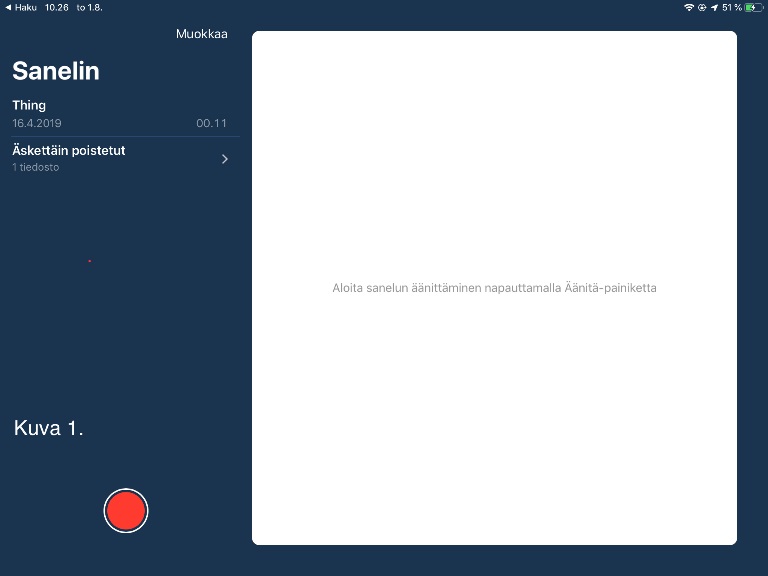 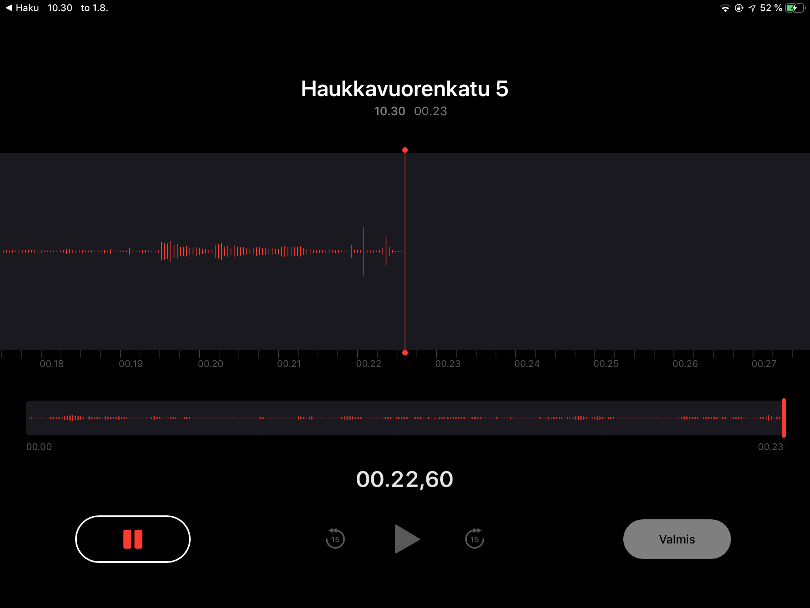 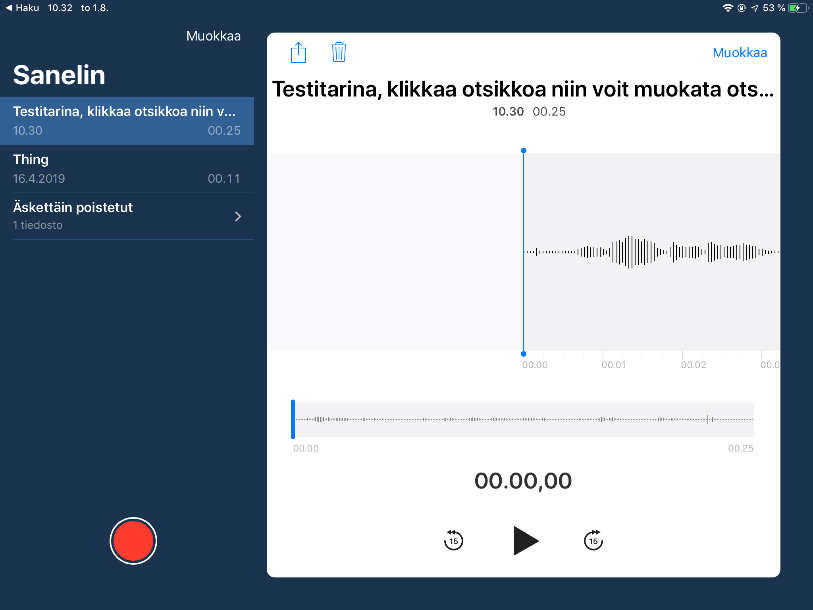 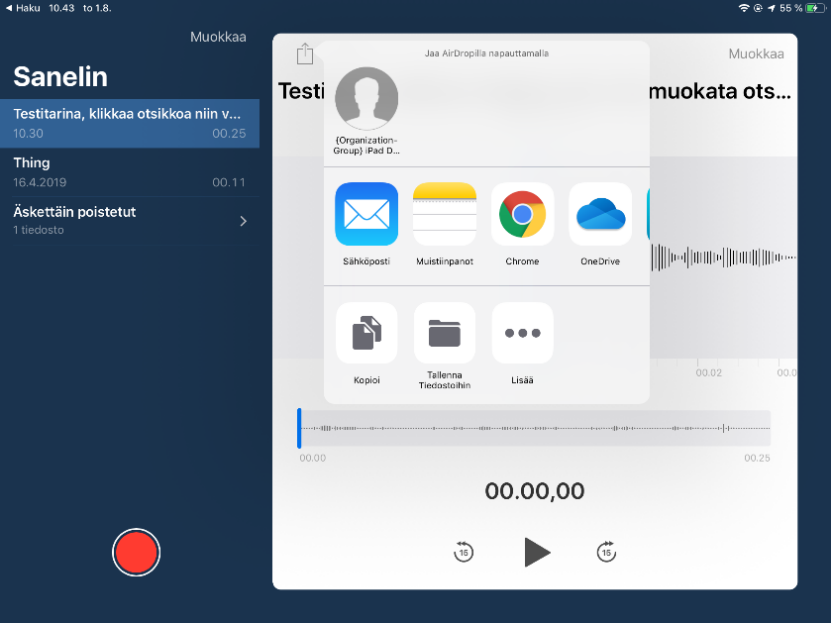 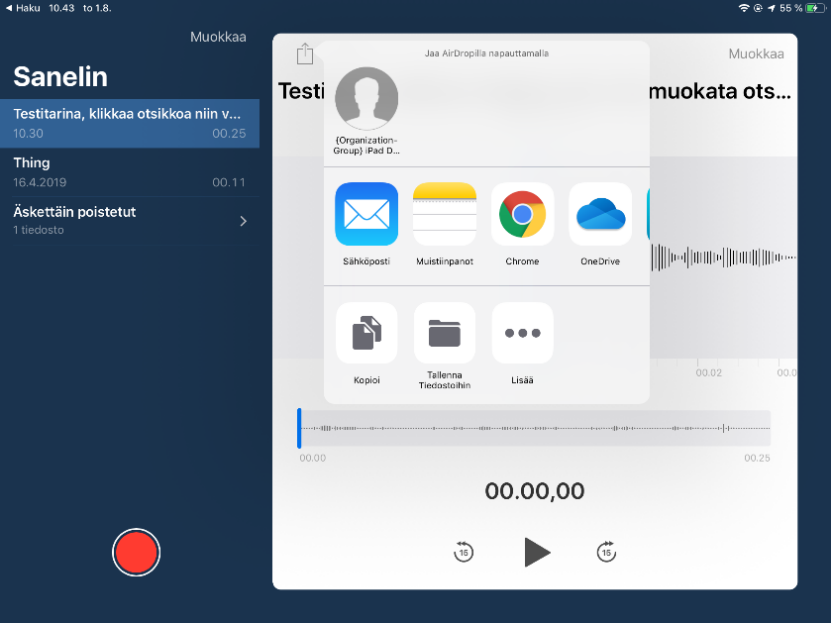 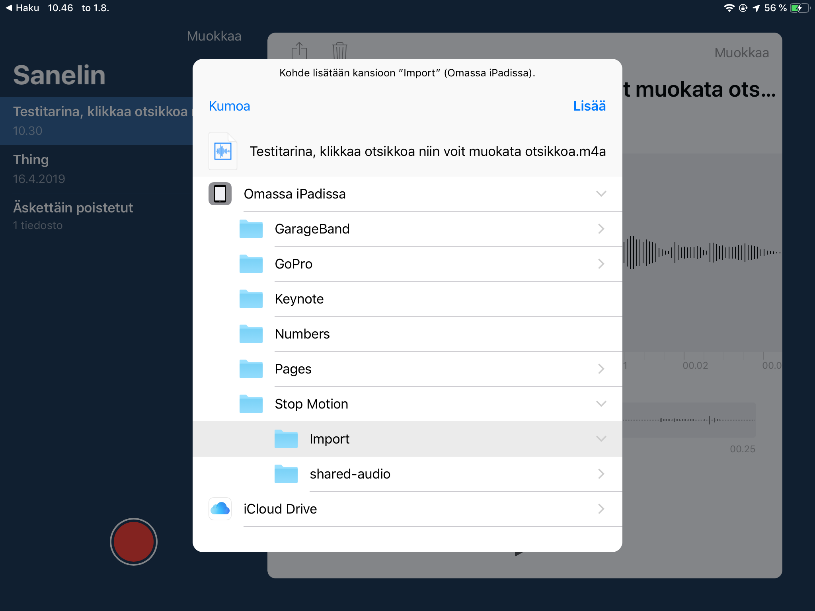 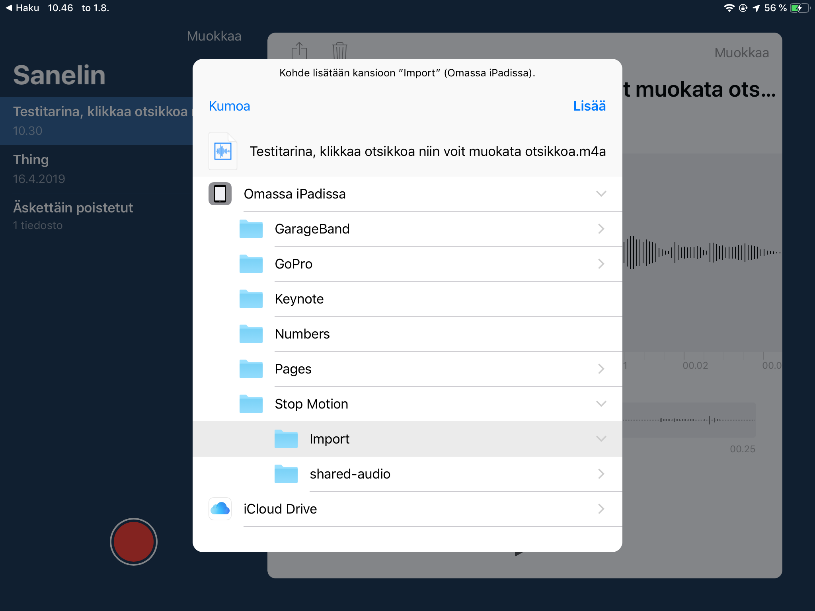 